tel.: 221 421 931, fax: 221 421 957           www.agstepanska.cz                  e-mail : agstepanska@agstepanska.czčíslo objednávky: AG_IVT 06/2016                                                                                                       V Praze dne 14. 12. 2016CS21 group, Jaromír PešekLannova 6Praha 1, 110 00IČO 126 28 484OBJEDNÁVKA2ks kancelářských počítačů – pro účtárnu Akademického gymnázia, Štěpánská 22, Praha 1, 110 00.Na základě Vaší cenové nabídky ze dne 06.12.2016 objednáváme u Vás 2ks kancelářských počítačů v celkové ceně 64.807,60 Kč vč. DPH.Naše fakturační údaje: Akademické gymnázium, Štěpánská 22, Praha 1, IČO 70872503.Splatnost faktury lze nastavit do 7 dnů ode dne vystavení faktury.Kontaktní osoba za AG:Mgr. Tomáš Raja, Ph.D., tel.: 221 421 936, 602 201 274, e-mail: tomas.raja@agstepanska.cz								    PaedDr. Milan Štěrba, v.r.						                                  				     ředitel AG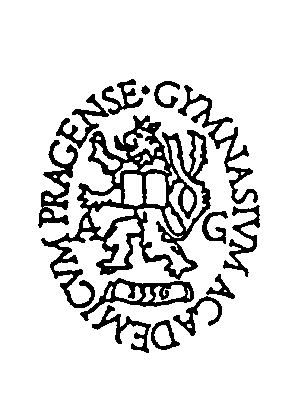 AKADEMICKÉ GYMNÁZIUMškola hlavního města PrahyŠtěpánská 22, 110 00 Praha 1